ИнформацияО проведении открытого мероприятия, посвященногопразднику «Мамин день»2 младшая группа «Звездочки»29 ноября 2019 года 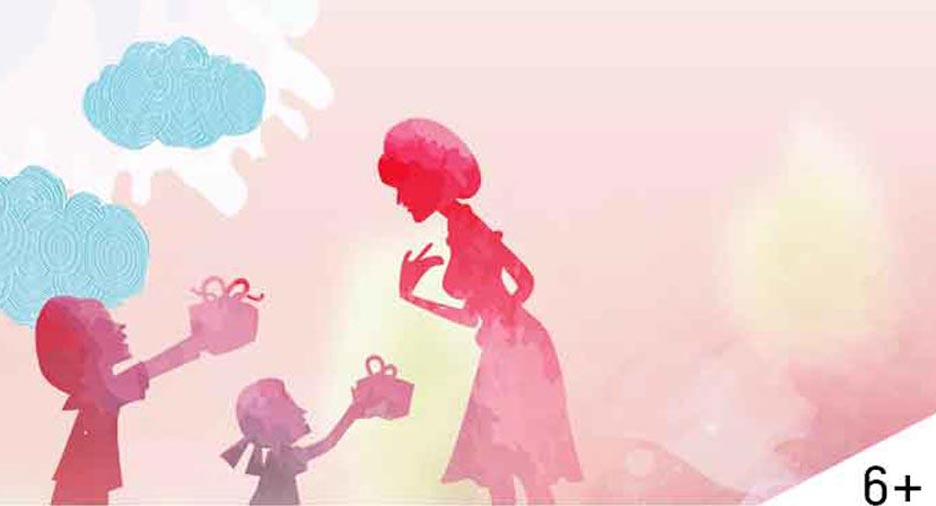 	Руки мамочки моей –
Пара белых лебедей:
Так нежны и так красивы,
Столько в них любви и силы!
Целый день они летают,
Будто устали не знают.
В доме наведут уют,
Платье новое сошьют,
Приласкают, обогреют –
Руки мамы все умеют!   В детском садике № 302 прошло замечательное мероприятие, посвященное «Дню мамы». Дети второй младшей группы, активно готовились к этому празднику, разучивали стихи, песню, посвященную маме, танцы.  На это мероприятие были приглашены мамы, бабушки воспитанников. Мероприятие прошло на высоком уровне, дети и их мамы активно участвовали в различных конкурсах, пели колыбельные песни своим малышам, молодые педагоги выступили перед мамами и бабушками с песней «О маме».   Праздник подошел к концу, воспитатель благодарил всех мам за веселое настроение и доставленное удовольствие. Нам было очень приятно видеть добрые и счастливые лица.